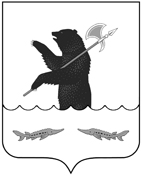 П О С Т А Н О В Л Е Н И ЕАДМИНИСТРАЦИИРыбинского муниципального районаОт 20.07.2021                                      					№ 939О внесении изменений в постановление администрацииРыбинского муниципального районаот 22.01.2020 № 50В связи с изменением ассигнований за счет средств областного бюджета,  в соответствии с решением Муниципального Совета Рыбинского муниципального района от 24.06.2021 № 96 «О внесении изменений в решение Муниципального Совета Рыбинского муниципального района от 17.12.2020  № 22 «О бюджете Рыбинского муниципального района на 2021 год и на плановый период 2022 и 2023 годов», руководствуясь распоряжением администрации Рыбинского муниципального района от 23.06.2010 № 113 «Об утверждении порядка разработки, реализации, мониторинга ведомственных целевых программ и изменения (корректировки) или досрочного прекращения данных программ с учетом фактически достигнутых результатов в ходе их реализации в Рыбинском муниципальном районе», администрация Рыбинского муниципального районаП О С Т А Н О В Л Я Е Т:1. Внести изменения в муниципальную программу «Развитие образования в Рыбинском муниципальном районе» на 2020-2023 годы, утверждённую постановлением администрации Рыбинского муниципального района от 22.01.2020 № 50, согласно приложению к постановлению.2.  Опубликовать постановление в средствах массовой информации.3.  Постановление вступает в силу с момента опубликования.4.  Контроль за исполнением постановления возложить на заместителя главы администрации Рыбинского муниципального района Т.А. Кожинову.Глава Рыбинского муниципального района                                         Т. А. СмирноваПриложение                                                                                            к постановлению администрации                                                                                        Рыбинского муниципального района                                                        от __________ № ______Изменения,
вносимые в  муниципальную программу «Развитие образования в Рыбинском  муниципальном районе»на 2020 -2023 годы(далее - Программа)Паспорт Программы изложить в следующей редакции:Раздел 5 Программы «Ресурсное обеспечение муниципальной программы» изложить в следующей редакции:«5. Ресурсное обеспечение муниципальной программы 3. Приложение «Основные мероприятия по укреплению и развитию материально – технической базы учреждений образования Рыбинского муниципального района на 2020 год» изложить в следующей редакции:«Основные мероприятия по укреплению и развитию материально – технической базы учреждений образованияРыбинского муниципального района на 2020-2023 годы»* исполнителем данного мероприятия является МДОУ ДС п. Судоверфь "Солнышко".** исполнителем данного мероприятия является МОУ Каменниковская СОШ.*** исполнителем данного мероприятия является МОУ ЛомовскаяСОШ»* исполнителем данного мероприятия является МОУ Покровская СОШ.** исполнителем данного мероприятия является МОУ Ломовская СОШ.*** исполнителем данного мероприятия является МДОУ детский сад п. Ермаково»Начальник  Управления образования                                                                                                                                            И.А. ТрофимоваОтветственный исполнитель муниципальной программы Управление образования администрации Рыбинского муниципального района,начальник Управления образования И. А. Трофимова, (4855) 222-007Куратор муниципальной программыЗаместитель главы администрации Рыбинского муниципального района Т. А. Кожинова, (4855) 21-46-38Сроки реализации муниципальной программы2020-2023 гг.Цель  муниципальной программыПовышение доступности качественных  образовательных услуг, повышение эффективности использования ресурсов  муниципальной системы образования.Объем финансирования муниципальной программы, в том числе по годам реализации, тыс. рублейВсего по муниципальной программе:  Всего по муниципальной программе:  2 400 851,5 тыс. рублей, в том числе:2020 год – 579 044,3 тыс. рублей.2021 год – 626 927,38 тыс. рублей.2022 год – 684 971,94 тыс. рублей.2023 год - 509 907,88 тыс. рублей.Перечень подпрограмм и основных мероприятий, входящих в состав муниципальной программы:Перечень подпрограмм и основных мероприятий, входящих в состав муниципальной программы:ВЦП Управления образования администрации Рыбинского муниципального района на 2020-2023 годы.Управление образования администрации Рыбинского муниципального района,начальник Управления образования И. А. Трофимова,(4855) 22-20-07Основное мероприятие «Укрепление и развитие материально-технической базы учреждений образования Рыбинского муниципального района»Управление образования администрации Рыбинского муниципального района,начальник Управления образования И. А. Трофимова,(4855) 22-20-07Электронный адрес размещения муниципальной программы в информационно-телекоммуникационной сети "Интернет"www.admrmr.ru/index.php/221-munitsipalnye-programmy/1814-munitsipalnaya-programma-razvitie-obrazovaniya-v-rybinskom-munitsipalnom-rajoneeИсточник финансированияВсего Оценка расходов (тыс. руб.) в том числе по годам реализацииОценка расходов (тыс. руб.) в том числе по годам реализацииОценка расходов (тыс. руб.) в том числе по годам реализацииОценка расходов (тыс. руб.) в том числе по годам реализацииИсточник финансированияВсего 2020 год2021 год2022 год2023 год123456Ведомственная целевая Программа Управления образования администрации Рыбинского муниципального района на 2020 -2023 годы2 167 916,46565 876,38594 625,94499 951,60507 462,54Местный  бюджет, действующие расходные обязательства389 780,85120 738,62124 577,0489 785,8754 679,32Бюджеты других муниципальных районов1 590,94294,94432,00432,00432,00Областной  бюджет1 634 439,61423 660,96429 715,12369 217,85411 845,68Федеральный бюджет 77 244,367 321,1622 901,7823 515,8823 505,54Внебюджетные источники 64 860,7013 860,7017 000,0017 000,0017 000,00Основные мероприятия «Укрепление и развитие  материально-технической базы учреждений  образования Рыбинского муниципального района»232 935,0413 167,9232 301,44185 020,342 445,34Местный  бюджет, действующие расходные обязательства33 706,646 083,3316 817,509 970,13835,68Областной  бюджет27 870,457 084,5913 719,467 002,0164,39Федеральный бюджет 171 357,950,001 764,48168 048,201 545,27Итого по муниципальной программе2 400 851,50579 044,30626 927,38684 971,94509 907,88Местный  бюджет, действующие расходные обязательства423 487,49126 821,95141 394,5499 756,0055 515,00Местный  бюджет, дополнительные объемы средств 0,00Бюджеты других муниципальных районов1 590,94294,94432,00432,00432,00Областной  бюджет1 662 310,06430 745,550443 434,58376 219,86411 910,07Федеральный бюджет 248 602,317 321,16024 666,26191 564,0825 050,81Внебюджетные источники 64 860,7013 860,70017 000,0017 000,0017 000,00Нераспределенные средстваХNп/пНаименование мероприятияСрок реализацииПлановый объем финансирования, тыс.руб.Плановый объем финансирования, тыс.руб.Плановый объем финансирования, тыс.руб.Плановый объем финансирования, тыс.руб.Nп/пНаименование мероприятияСрок реализациивсегоФБОБМБ1Подготовка проектно-сметной документации ремонтно – строительных работ образовательных организаций202029,80029,81.1Госэкспертиза проектно-сметной документации на ремонт коридора Каменниковская СОШ 202029,829,82Создание безопасных условий в образовательных организациях202000003Выполнение предписаний надзорных органов и ремонтно-строительных работ в образовательных организациях20206 925,9203 736,753 189,173.1Ремонт помещений в МОУ Октябрьская СОШ для центра образования цифрового и гуманитарного профилей "Точка роста"20201 500,00500,001 000,003.2Ремонт внутренней системы отопления в здании МОУ Середневская ООШ2020129,7129,73.3Ремонт кровли над спортивным залом МОУ Арефинская СОШ2020260,49260,493.4Обустройство доступной среды для инвалидов и других маломобильных групп населения в МОУ Ермаковская СОШ (общестроительные работы)2020844,61844,613.5Капитальный ремонт актового зала в здании МОУ Ломовская СОШ (кредиторская задолженность 2019г.)2020468,91468,913.6Ремонт входной группы МДОУ ДС п. Судоверфь "Солнышко"*2020279,48264,4115,073.7Выполнение ремонтных работ в  МОУ Каменниковская СОШ (ремонт коридора)**2020948,24900,8347,413.8Ремонт крыльца МОУ начальная школа-детский сад п. Юбилейный202067,067,03.9Устройство отмостки вокруг здания МОУ Покровская ООШ2020237,7237,73.10Замена деревянных оконных блоков на окна ПВХ МОУ Тихменевская СОШ202072,2572,253.11Ремонт канализации в подвальном помещении МДОУ детский сад п. Искра Октября202046,0346,033.12Ремонт входной группы и фойе МОУ Каменниковская СОШ20201 134,221 134,223.13Ремонт кровли МОУ Тихменевская СОШ (южная сторона)2020937,29937,294Благоустройство территории образовательных организаций (в. т. числе асфальтирование)20203 437,2603 347,8489,424.1Благоустройство территории МОУ Ломовская СОШ***20201 068,381 014,9653,424.2Ремонт уличного освещения в МДОУ детский сад п.Костино202036,036,04.3Благоустройство территории МОУ Болтинская СОШ20202 332,882 332,885Развитие материально-технической базы образовательных организаций 20201 012,0801 012,085.1Сопровождение программного обеспечения подведомственными образовательными учреждениями2020432,00432,05.2Приобретение мебели в МОУ Октябрьская СОШ для центра образования цифрового и гуманитарного профилей "Точка роста"2020499,00499,005.3Приобретение мебели в актовый зал МОУ Ломовская СОШ (кредиторская задолженность 2019г.)202081,0881,086Содержание школьных автобусов20201 762,8601 762,86Итого   202013 167,9207 084,596 083,33Nп/пНаименование мероприятияСрок реализацииПлановый объем финансирования, тыс.руб.Плановый объем финансирования, тыс.руб.Плановый объем финансирования, тыс.руб.Плановый объем финансирования, тыс.руб.Nп/пНаименование мероприятияСрок реализациивсегоФБОБМБ1Подготовка проектно-сметной документации ремонтно – строительных работ образовательных организаций20212  094,162 094,161.1Разработка проектно-сметной документации на строительство общеобразовательной школы на 140 мест, Ярославская область, Рыбинский район, Глебовское сельское поселение, село Погорелка, улица Копринская, земельный участок 47    20211 724,081 724,081.2.Госэкспертиза проектно-сметной документации на ремонт фойе Каменниковская СОШ202125,5425,541.3.Разработка и проверка проектно-сметной документации на благоустройство территории МДОУ  детский сад п. Каменники202127,3827,381.4.Разработка дизайн - проекта и проверка сметной стоимости по улучшению экстерьера здания МДОУ детский сад п. Каменники202134,8534,851.5.Разработка и проверка ПСД на ремонт цоколя здания и устройство отмостки вдоль здания МДОУ детский сад п. Каменники202120,1520,151.6.Составление  и проверка проектно-сметной документации на ремонт спортивного зала с раздевалками, санузлами и душевыми в здании МОУ Милюшинская СОШ 202171,8571,851.7.Составление и проверка проектно-сметной документации на обустройство многофункциональной спортивной площадки в МОУ Милюшинская СОШ202165,065,01.8.Разработка и проверка проектно-сметной документации на ремонт фасада здания школы и благоустройства территории МОУ Каменниковская СОШ2021125,31125,312Создание безопасных условий в образовательных организациях202100003Выполнение предписаний надзорных органов и ремонтно-строительных работ в образовательных организациях202117 223,181 764,483 498,5211 960,183.1Ремонт спортивного зала  в МОУ Песоченская СОШ20211 934,741 764,4873,5296,743.2Ремонт запасных выходов (устройство козырьков и лестниц) в МДОУ детский сад п. Судоверфь "Солнышко" 2021794,87794,873.3Ремонт туалетов в МОУ Арефинская СОШ2021300,00300,003.4Капитальный ремонт мягкой кровли в Милюшинской СОШ2021760,84760,843.5Ремонт кровли в Тихменевской СОШ (восточная и западная стороны)20211 812,471 812,473.6Ремонт кровли в Глебовской  СОШ (дошкольная группа)2021934,72934,723.7Ремонтные работы в помещениях МОУ Арефинская СОШ, предназначенных для создания центров образования естественно - научной и технологической направленностей20211 500,00500,001 000,003.8Ремонтные работы в помещениях МОУ Болтинская СОШ, предназначенных для создания центров образования естественно - научной и технологической направленностей20211 500,00500,001 000,003.9Ремонтные работы в помещениях МОУ Ермаковская СОШ, предназначенных для создания центров образования естественно - научной и технологической направленностей20211 500,00500,001 000,003.10Ремонтные работы в помещениях МОУ Николо-Кормская СОШ, предназначенных для создания центров образования естественно - научной и технологической направленностей20211 500,00500,001 000,003.11Ремонтные работы в помещениях МОУ Тихменевская СОШ, предназначенных для создания центров образования естественно - научной и технологической направленностей20211 500,00500,001 000,003.12Ремонт крыльца МОУ Ломовская СОШ2021200,0200,03.13Ремонт мягкой кровли МОУ Николо-Кормская СОШ2021550,69550,693.14Капитальный ремонт крыши здания МОУ начальная школа-детский сад п. Красная Горка20211 083,491 083,493.15Улучшение внешнего облика здания муниципального
общеобразовательного учреждения Покровская основная общеобразовательная школа (ремонт фасада здания, устройство отмостки)*2021975,0925,050,03.16Подключение здания детского сада с. Погорелка к сети газораспределения202170,6170,613.17Ремонт кровли на здании МДОУ детского сада п. Юбилейный2021305,75305,754Благоустройство территории образовательных организаций (в. т. числе асфальтирование)202110 793,549 870,94922,64.1Благоустройство общественной территории «Школьный двор» в муниципальном общеобразовательном учреждении Болтинская средняя общеобразовательная школа20215 000,005 000,004.2Благоустройство общественной территории «Парковая зона школы»20213 370,943 370,944.3Улучшение внешнего облика территории муниципального общеобразовательного учреждения Ломовская средняя общеобразовательная школа (ремонт асфальтового покрытия на площади, установка бордюрного камня и т.д)**20211 703,6221 500,00203,624.4Благоустройство территории  МДОУ ДС п. Костино2021718,98718,985Развитие материально-технической базы образовательных организаций 2021800,540350,0450,545.1Сопровождение программного обеспечения подведомственными образовательными учреждениями2021432,00432,05.2Благоустройство территории муниципального дошкольного образовательного учреждения детский сад п. Ермаково (устройство веранды)***2021368,54350,018,546Содержание школьных автобусов20211 390,02001 390,02Итого   202132 301,441 764,4813 719,4616 817,50Nп/пНаименование мероприятияСрок реализацииПлановый объем финансирования, тыс.руб.Плановый объем финансирования, тыс.руб.Плановый объем финансирования, тыс.руб.Плановый объем финансирования, тыс.руб.Nп/пНаименование мероприятияСрок реализациивсегоФБОБМБ1Подготовка проектно-сметной документации ремонтно – строительных работ образовательных организаций20222Создание безопасных условий в образовательных организациях2022182 536,295166 473,16 936,389 126,815Строительство общеобразовательной школы на 140 мест, Ярославская область, Рыбинский район, Глебовское сельское поселение, село Погорелка, улица Копринская, земельный участок 47    2022182 536,295166 473,16 936,389 126,8153Выполнение предписаний надзорных органов и ремонтно-строительных работ в образовательных организациях20221 727,0851 575,1065,6386,3553.1Ремонт спортивного зала  в МОУ Тихменевская СОШ20211 727,0851 575,1065,6386,3554Благоустройство территории образовательных организаций (в. т. числе асфальтирование)20225Развитие материально-технической базы образовательных организаций 2022183,00183,005.1Сопровождение программного обеспечения подведомственными образовательными учреждениями2022183,00183,006Содержание школьных автобусов2022573,96573,96Итого   2022185 020,34168 048,27 002,019 970,13Nп/пНаименование мероприятияСрок реализацииПлановый объем финансирования, тыс.руб.Плановый объем финансирования, тыс.руб.Плановый объем финансирования, тыс.руб.Плановый объем финансирования, тыс.руб.Nп/пНаименование мероприятияСрок реализациивсегоФБОБМБ1Подготовка проектно-сметной документации ремонтно – строительных работ образовательных организаций20232Создание безопасных условий в образовательных организациях20233Выполнение предписаний надзорных органов и ремонтно-строительных работ в образовательных организациях20231 694,381 545,2764,3984,723.1Ремонт спортивного зала  в МОУ Арефинская СОШ20231 694,381 545,2764,3984,724Благоустройство территории образовательных организаций (в. т. числе асфальтирование)20235Развитие материально-технической базы образовательных организаций 2023177,00177,005.1Сопровождение программного обеспечения подведомственными образовательными учреждениями2023177,00177,006Содержание школьных автобусов2023573,96573,96Итого   20232 445,341 545,2764,39835,68